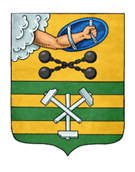 ПЕТРОЗАВОДСКИЙ ГОРОДСКОЙ СОВЕТ33 сессия 28 созываРЕШЕНИЕот 9 сентября 2020 г. № 28/33-626О назначении публичных слушаний по рассмотрениюпроекта решения «О внесении изменений и дополнений в Устав Петрозаводского городского округа»На основании статьи 28, пункта 1 части 10 статьи 35, статьи 44 Федерального закона от 06.10.2003 № 131-ФЗ «Об общих принципах организации местного самоуправления в Российской Федерации», статьи 23 Устава Петрозаводского городского округа, Решения Петрозаводского городского Совета от 28.02.2012 № 27/09-146 «Об утверждении Порядка организации и проведения общественных обсуждений и публичных слушаний в Петрозаводском городском округе» Петрозаводский городской СоветРЕШИЛ:1.	Назначить проведение публичных слушаний по рассмотрению проекта решения «О внесении изменений и дополнений в Устав Петрозаводского городского округа» (Приложение к настоящему Решению) по адресу: г. Петрозаводск, пр. Ленина, д.2 в большом зале (каб. № 203) 14.10.2020 в 15.00 часов.2.	Предложения в письменном виде по проекту решения «О внесении изменений и дополнений в Устав Петрозаводского городского округа» принимаются в Петрозаводском городском Совете по адресу: г. Петрозаводск, пр. Ленина, д.2, кабинет № 401, до 16.30 часов 13.10.2020.3.	Поступившие предложения подлежат регистрации аппаратом Петрозаводского городского Совета и вносятся на рассмотрение публичных слушаний. Одобренные в ходе слушаний предложения будут рекомендованы для внесения субъектами права правотворческой инициативы, указанными в статье 65 Устава Петрозаводского городского округа, в виде поправок к проекту решения «О внесении изменений и дополнений в Устав Петрозаводского городского округа», проведение публичных слушаний осуществляется в порядке, установленном ст.3 Порядка организации и проведения общественных обсуждений и публичных слушаний в Петрозаводском городском округе, утвержденного Решением Петрозаводского городского Совета от 28.02.2012 № 27/09-146 «Об утверждении Порядка организации и проведения общественных обсуждений и публичных слушаний в Петрозаводском городском округе».4.	 Настоящее Решение и проект решения «О внесении изменений и дополнений в Устав Петрозаводского городского округа» опубликовать в периодическом печатном средстве массовой информации, являющемся источником официального опубликования муниципальных правовых актов органов местного самоуправления Петрозаводского городского округа, не позднее 26.09.2020.И.о. ПредседателяПетрозаводского городского Совета                                       А.Ю. Ханцевич